COMUNE DI CRISPANO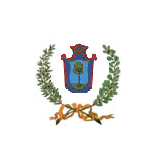 (Città Metropolitana di Napoli)Via Pizzo delle Canne, 4 – 80020 Crispano (NA) -  081/8362025 – pec: ecologia@pec.comune.crispano.na.itORARIO DI CONFERIMENTO DEI RIFIUTI PRESSO L’ISOLA ECOLOGICA SITA IN VIA PROVINCIALE CAIVANO-AVERSA ZONA P.I.P. (zona industriale)dal Lunedì al Venerdì: dalle ore 08:00 alle ore 13:00Sabatodalle ore 08:30 alle ore 12:30Il ritiro del fogliame e degli ingombranti avviene previa prenotazione al numero telefonico: 347 73 99 008 attivo dal Lunedì al Sabato dalle ore 08:30 alle ore 13:00